ESCOLA _________________________________DATA:_____/_____/_____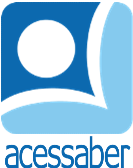 PROF:_______________________________________TURMA:___________NOME:________________________________________________________SITUAÇÕES PROBLEMA DE SOMAUm veterinário atendeu nesta semana 14 gatos, 35 cachorros e 27 pássaros. Quantos animais ele atendeu durante esta semana?R: Um time de basquete fez 6 pontos no primeiro tempo e 8 no segundo. Quantos pontos fez esse time?R: Seu Bernardo tinha 18 vaquinhas e comprou mais 29. Com quantas vaquinhas ele ficou?R: Théo tinha 12 bolinhas e num jogo ele ganhou 18. Quantas bolinhas ele tem?R: Uma costureira fez 15 calças e 36 blusas. Quantas peças de roupas ela fez no total?R: ESPAÇO CRIATIVO, AQUI VOCÊ PODE SOLTAR SUA CRIATIVIDADE.NÃO SE PREOCUPE NÃO SERÁ AVALIADO.